We recommend a “little and often” approach; 3 minutes practice a day, 4 or 5 times a week is a good target.What are the different Game Modes?What are the different Game Modes?Single Player	Single Player	Jamming
4 or 8 coins/correct answerThe only game mode without a timer, players chose the table and operation (× or ÷ or both) they want to practise. Answer 10, 20 or 30 questions.Gig
10 coins per correct answerGig games last 5 minutes and contain up to 100 questions, which come in ‘waves’, starting with the 10s, then the 2s, 5s, 3s, 4s, 8s, 6s, 7s, 9s, 11s and 12s.Novices are not expected to get past the 5s.Gigs provide the child (and their teacher) with a simple measure of their current skills, which is why learners should concentrate fully for the whole Gig as they won’t get another try until next month.Garage
10 coins per correct answerPlayers are given a personalised set of 6 multiplication questions (and their matching division questions) in each round. The questions they get keep adjusting to provide the best fit for every learner’s needs. This is probably the best game made for improving their recall while they’re still learning.Studio
1 coin per correct answerHere your child earns their Rock Status, which is based on their Studio Speed. The faster they are the better their status. Studio Speed is the average of their most recent 10 Studio games. Suitable for confident players.Soundcheck
5 coins per correct answerSoundcheck games ask 25 multiplication questions (up to 12×12), allowing
6 seconds for each question. Suitable for confident players. Multi Player Multi PlayerFestival
1 coin per correct answerChildren compete against others from around the world, with their identities protected behind their rock names. Suitable for confident players.Arena
1 coin per correct answerChildren race against other members of their class who are logged in and choose the same arena name at the same time. Arena games use the same smart question algorithm as Garage games.Rock Slam
1 coin per correct answerPlayers challenge their classmates or teachers to answer as many questions as they can in 60 seconds, setting a score for the challengee to beat. Pupils don’t need to be online at the same time.TournamentsBattle of the Bands – groups of children within the same school (usually classes, year groups or teams) compete to have the highest average score per player.
Top of the Rocks – like a Battle of the Bands between schools. The winning class or school is the one with the most correct answers per person. Important: Each correct answer (in any game mode) earns 1 point towards the team’s total in addition to the coins earned. For example, in Garage games each correct answer is worth 1 point for the team and 10 coins for the player.Learners with different needsLearners with different needsHow can I hide the timer?Start a game and press  > Hide Practice Clock. You could also play a game in Jamming.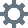 How can I increase the length of Garage games?Single player > Garage > press the little arrow below “play solo” 
> choose 1, 2 or 3 minutes.The tables are too hardMake sure your child is playing in Garage or Arena game modes. If this does not resolve the issue, please speak to your child’s teacher. Remember that Jamming mode allows the child to choose the tables themselves.My child gets anxiousTry the three above plus: setting mini goals (e.g. complete 2 minutes today, get 1 more point in the next game, pass 1 level); having a break from online play (come back in a couple of days); and reminding them of Baz’s words: 
“A good rock star stays chillaxed by accepting they make mistakes.”My child has visual impairments; what settings are available?Head to the Profile page where you can: change the colour scheme; reduce the visual stimuli with Declutter mode; increase the font size or switch to a dyslexia-friendly font called Lexie. play.ttrockstars.com is also screen reader compatible.Can I turn off division?Yes in Jamming mode but not in the other games. The reason for that is that practising multiplication and division at the same time supports the recall of both and is the most successful approach. If your child is finding division confusing, please speak to their teacher about starting with the 10s only and for advice on how to help at home.TroubleshootingTroubleshootingMy child’s coins and/or Studio speed have suddenly droppedAnother child may have logged in as your child. Please reassure your child that this can be rectified. Contact their teacher who can set a new password, refund any coins, delete Studio games and talk to the class about online safety.My child plays too muchSet firm TTRS time limits; reward healthy choices; take away devices before bed.My child’s name is showing on a school leader board.Please ask your child’s teacher to change the settings at their end so that rock names show on the leaderboards instead of real names.What does the 🎧 mean?If this symbol appears over a game tile (e.g. over Garage) it means the teacher has set your child a certain number of minutes to practise in that game mode for homework. Once they complete those minutes the other games unlock.